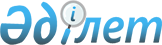 О внесении изменений в совместное постановление акимата района Шал акына Северо-Казахстанской области от 25 декабря 2009 года № 283 и решение маслихата района Шал акына Северо-Казахстанской области от 25 декабря 2009 года № 20/12 "Об изменении границ населенного пункта села Акан-Барак"Совместное постановление акимата района Шал акына Северо-Казахстанской области от 25 января 2021 года № 14 и решение маслихата района Шал акына Северо-Казахстанской области от 25 декабря 2021 года № 1/12. Зарегистрировано Департаментом юстиции Северо-Казахстанской области 25 января 2021 года № 7105
      В соответствии с пунктом 5 статьи 108 Земельного кодекса Республики Казахстан от 20 июня 2003 года, подпунктом 3) статьи 12 Закона Республики Казахстан от 8 декабря 1993 года "Об административно – территориальном устройстве Республики Казахстан", статьей 26 Закона Республики Казахстан от 6 апреля 2016 года "О правовых актах" акимат района Шал акына Северо-Казахстанской области ПОСТАНОВЛЯЕТ и маслихат района Шал акына Северо-Казахстанской области РЕШИЛ:
      1. Внести в совместное постановление акимата района Шал акына Северо-Казахстанской области от 25 декабря 2009 года № 283 и решение маслихата района Шал акына Северо-Казахстанской области от 25 декабря 2009 года № 20/12 "Об изменении границ населенного пункта села Акан-Барак" (опубликовано 12 февраля 2010 года в районных газетах "Парыз", "Новатор", зарегистрировано в Реестре государственной регистрации нормативных правовых актов под № 13-14-94) следующие изменения:
      по всему тексту совместного постановления акимата и решения маслихата на казахском языке слово "селолық" заменить сооответственно словом "ауылдық";
      текст совместного постановления акимата и решения маслихата на русском языке оставить без изменения.
      2. Настоящее совместное постановление акимата и решение маслихата вводятся в действие по истечении десяти календарных дней после дня его первого официального опубликования.
					© 2012. РГП на ПХВ «Институт законодательства и правовой информации Республики Казахстан» Министерства юстиции Республики Казахстан
				
      Аким района Шал акына
Северо-Казахстанской области

Р. Смагулов

      Председатель сессии маслихата района
Шал акына Северо-Казахстанской области

С. Окунев

      Секретарь маслихата района
Шал акына Северо-Казахстанской области

О. Амрин
